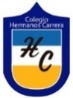 ColegioHermanos Carrera	                                                                                                     Docente: Lidia Núñez                                                                                                                                                        Rancagua  Artes Curso: 3básico OA 1:  Crear trabajos de arte con un propósito expresivo personal y basados en la observación del: › entorno natural: animales, plantas y fenómenos naturales › entorno cultural: creencias de distintas culturas (mitos, seres imaginarios, dioses,  estas, tradiciones, otros) › entorno artístico: arte de la Antigüedad y movimientos artísticos como fauvismo, expresionismo y art NouveauOA 1:  Crear trabajos de arte con un propósito expresivo personal y basados en la observación del: › entorno natural: animales, plantas y fenómenos naturales › entorno cultural: creencias de distintas culturas (mitos, seres imaginarios, dioses,  estas, tradiciones, otros) › entorno artístico: arte de la Antigüedad y movimientos artísticos como fauvismo, expresionismo y art Nouveau